CILJ: Širjenje bralnega polja. Razumevanje prebranega.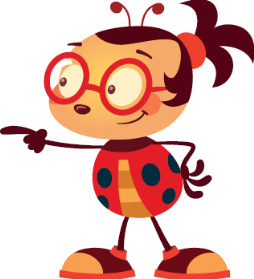 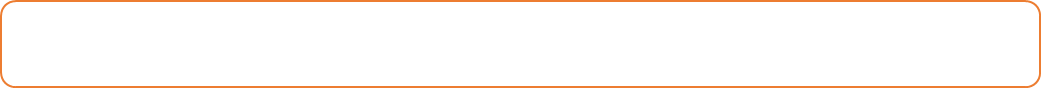 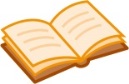 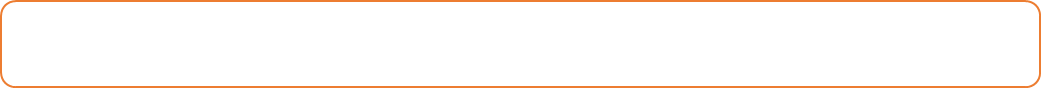 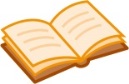 Z ENIM POGLEDOM PREBERI BESEDO V PRVEM STOLPCU. SKOČI Z BESEDO NA PRVO BESEDO V DRUGEM STOLPCU IN JO Z ENIM POGLEDOM PREBERI IN NATO ŠE PRVO BESEDO V TRETJEM STOLPCU. TAKO Z BRANJEM NADALJUJ NAPREJ ŠE V VSEH VRSTICAH.NA           	 VA				 LAKO               SO              NINE                LE              SIMI                VI              KITI                 RE             VE	ON				  ME				 INTO			      TE             LOČE                 MA				 LAZ ENIM POGLEDOM PREBERI BESEDO V PRVEM STOLPCU. SKOČI Z BESEDO NA PRVO BESEDO V DRUGEM STOLPCU IN JO Z ENIM POGLEDOM PREBERI IN NATO ŠE PRVO BESEDO V TRETJEM STOLPCU. TAKO Z BRANJEM NADALJUJ NAPREJ ŠE V VSEH VRSTICAH.OKO				OTO				UHONOS				TLA				PAKLAT				VEN				KRTVRH				TRI				ANILUČ				NIK				JANLED            URA				ORAOMA				ARA				IVAOTO				IVI				ANIGLASNO BERI BESEDE, KI NISO ENAKE PRVI BESEDI V OKVIRČKU.NOJ		NOR  KOT  NOJ  OTOTIR		 KIT  TIS  TIR  VIR NOR     MOČ  GOD  NOR  NOV  VRT      PRT  KRT  VRT  VRČ VATA    VARA  VAJA  VATA TOČA    TOČA  MOČA  MEČA      LINA      LUNA  LENA   LINA